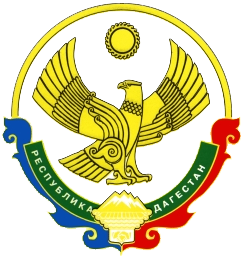 АДМИНИСТРАЦИЯМУНИЦИПАЛЬНОГО РАЙОНА «ЦУНТИНСКИЙ РАЙОН»РЕСПУБЛИКИ ДАГЕСТАН________________________________________________________________ПОСТАНОВЛЕНИЕот 15 ноября 2018 г.                            №147               			 с. ЦунтаО мерах пожарной безопасности на территории МР «Цунтинский район» Республики Дагестан в осенне-зимний период 2018-2019 годов    Во   исполнение Федерального    закона   от 21 декабря 1994г. № 69-ФЗ «О пожарной безопасности», в целях предупреждения пожаров, повышения уровня противопожарной защиты территории района и объектов, в том числе жилищного фонда, улучшения противопожарного состояния объектов образования, социальной защиты населения, культуры, спорта, в целях организации своевременного тушения пожаров на территории муниципального района, недопущения гибели и травмирования людей на пожарах в осенне-зимний период 2018-2019 годов, администрация МР «Цунтинский район» п о с т а н о в л я е т:   1. Заместителю главы администрации МР «Цунтинский район» - председателю комиссии по предупреждению и ликвидации чрезвычайных ситуаций и обеспечению пожарной безопасности МР «Цунтинский район» (далее - КЧС и ОПБ):    -ввести в практику периодическое заслушивание на заседаниях КЧС и ОПБ руководителей предприятий, организаций и учреждений, начальников отделов сельских территорий, на подведомственных предприятиях, организациях, учреждениях и в населённых пунктах которых сложилась неблагоприятная обстановка с пожарами;   -рассматривать на заседаниях КЧС и ОПБ проблемные вопросы, касающиеся обеспечения пожарной безопасности;   -продолжить работу по содействию созданию подразделений добровольной пожарной охраны и стимулированию их деятельности в населённых пунктах сельских поселений.   2. Уполномоченному по делам ГО и ЧС администрации МР «Цунтинский район»:   -до 01 декабря 2018 г. разработать план мероприятий по обеспечению пожарной безопасности на подведомственных территориях, в населённых пунктах, на объектах и в жилищном фонде, обратив особое внимание на меры по предупреждению гибели и травмирования людей на пожарах;   -совместно с межрайонным ОНД и ПР № 13 до 01 декабря 2018 г. организовать проведение совещания с главами сельских поселений, руководителями учреждений и организаций, ПЧ-39 «Кидеро» и других заинтересованных организаций по вопросу взаимодействия и выработки, дополнительных мер, направленных на усиление пожарной безопасности и тушения пожаров на подведомственных территориях;            -осуществлять всесторонний анализ обстановки с пожарами на территории района, с последующей разработкой мероприятий по улучшению противопожарной защиты подведомственных объектов и территорий;   -регулярно информировать население через средства массовой информации о пожароопасной обстановке на территории МР «Цунтинский район», произошедших пожарах и мерах пожарной безопасности;   -до 25 ноября 2018 г. довести через средства массовой информации до жителей информацию о необходимости очистки дымоходов от сажи, недопустимости эксплуатации неисправных печей;   - вносить, с подготовкой соответствующего пакета документов, предложения главе района и председателю КЧС и ОПБ о необходимости установления особого противопожарного режима на территории района, отдельных сельских территориях, а также в отдельных населенных пунктах при ухудшении пожароопасной ситуации.   -периодически организовать проведение комиссионных проверок мест организации и проведения массовых мероприятий. К проведению комиссионных проверок привлекать сотрудников отдела надзорной деятельности и профилактической работы, сотрудников полиции (по согласованию).  3. Директору МКУ «Единая дежурная диспетчерская служба» администрации МР «Цунтинский район» обеспечить поддержание средств связи и системы оповещения населения в состоянии постоянной готовности.   4. Начальнику управления образования, руководителю МКУ «ЦКТНР», директору МКУ «Центральная районная библиотека» и начальнику УСЖКХ, администрации МР «Цунтинский район», в пределах предоставленных полномочий:   - принять исчерпывающие меры по приведению в надлежащее противопожарное состояние подведомственных объектов;   - организовать обучение ответственных должностных лиц за обеспечение пожарной безопасности по программам пожарно-технического минимума;   -согласовывать с отделом надзорной деятельности и профилактической работы №13 проведение на объектах мероприятий с массовым пребыванием людей, в том числе связанных с новогодними праздниками;   - провести дополнительные инструктажи с работниками учреждений, предприятий, организаций по соблюдению требований пожарной безопасности и действиям в случае возникновения пожара на объектах, практически отработать планы эвакуации людей и материальных ценностей;   -до 20 декабря 2018 г. организовать проведение с учащимися и родителями на родительских собраниях бесед по предупреждению пожаров, возникающих в результате детской шалости с огнем;   5. Рекомендовать главам сельских поселений района:    -до 10 декабря 2018 г. уточнить перечень домовладений, являющихся потенциальными источниками возникновения пожаров в подведомственных населенных пунктах;   -до 01 декабря 2018 г. спланировать комплекс мероприятий по расчистке дорог, проездов и подъездов к водоисточникам, используемых для забора воды пожарной техникой;   -регулярно размещать (обновлять) на информационных стендах, установленных на подведомственных территориях, памятки и информацию о соблюдении правил пожарной безопасности;   -установить у пожарных водоёмов (водоисточников), а также по направлению движения к ним соответствующие указатели;    -принять меры по поддержанию в надлежащем состоянии и в непосредственной близости к населённым пунктам, естественных и искусственных водоисточников, оборудованных подъездами с площадками (пирсами) для установки пожарных автомобилей для забора воды;   -до 01 декабря 2018 г. проверить исправность и работоспособность в зимних условиях пожарных водоемов (водоисточников), а также состояние подъездов к ним, принять меры по устранению выявленных недостатков;   -ежемесячно проводить в населённых пунктах подведомственных территорий собрания (сходы) населения по вопросам обеспечения пожарной безопасности;   -усилить контроль за выполнением первичных мер пожарной безопасности в границах населённых пунктов подведомственных территорий, в том числе:   а) организовать выполнение муниципальных целевых программ  по вопросам обеспечения пожарной безопасности;   б) участвовать в разработке плана привлечения сил и средств для тушения пожаров и проведения аварийно-спасательных работ на территории муниципального образования и контроль за его выполнением;   в) обеспечить беспрепятственный проезд пожарной техники к месту пожара;   г) принять меры по обеспечению связи и оповещения населения и подразделений пожарной охраны о пожаре;   д) организовать обучение населения мерам пожарной безопасности, вести пропаганду в области пожарной безопасности, содействовать распространению пожарно-технических знаний;   -информацию о выполненных мероприятиях представлять в Службу ГО и ЧС администрации МР «Цунтинский район» в срок до 10 числа ежемесячно, в течение осенне-зимнего периода.   6. Рекомендовать руководителям учреждений, предприятий и организаций, действующих на территории района, независимо от организационно-правовой формы и формы собственности, предпринимателям, собственникам жилых домов и хозяйственных построек, в пределах предоставленных полномочий:  -до 01 декабря 2018 г. провести мероприятия по обеспечению пожарной безопасности на подведомственных им территориях и объектах и организовать их выполнение;   - провести очистку подведомственных и собственных территорий в пределах противопожарных расстояний между зданиями, сооружениями и открытыми складами, а также участков, прилегающим к жилым домам и иным постройкам от горючих отходов (мусора, опавших листьев, сухой травы и др.);   -не использовать противопожарные разрывы между зданиями и сооружениями, жилыми домами, пожарных проездов и подъездов к зданиям под складирование материалов, оборудования и для стоянки (парковки) транспорта, размещения скирд (стогов) грубых кормов и других горючих материалов;   -организовать обучение работников мерам пожарной безопасности и их привлечение к предупреждению и тушению пожаров;   7. Настоящее постановление вступает в силу со дня его подписания и подлежит официальному опубликованию в районной газете «Дидойские вести» и разместить на официальном сайте администрации района в сети Интернет.   8. Контроль исполнения настоящего постановления возложить на заместителя главы администрации МР «Цунтинский район» А.Р. Тагирова.Глава МР	                                                                 Ш. Магомедов